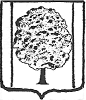 АДМИНИСТРАЦИЯ ПАРКОВСКОГО СЕЛЬСКОГО 	ПОСЕЛЕНИЯТИХОРЕЦКОГО РАЙОНА ПОСТАНОВЛЕНИЕ проектот  ____________				                                                         № ____пос.  ПарковыйОб установлении оценочной стоимости посадки, посадочного материала и годового ухода в отношении одной единицы зеленых насаждений на территории Парковского сельского поселения Тихорецкого района на 2022 годВ целях расчета размера платы при уничтожении зелёных насаждений на территории Парковского сельского поселения Тихорецкого района и на основании Закона Краснодарского края от 23 апреля 2013 года № 2695-КЗ                «Об охране зеленых насаждений в Краснодарском крае» п о с т а н о в л я ю:1.Установить оценочную стоимость посадки, посадочного материала и годового ухода в отношении одной единицы зеленых насаждений на  территории Парковского сельского поселения Тихорецкого района на 2022 год (прилагается).2.Общему отделу администрации Парковского сельского поселения Тихорецкого района (Лукьянова Е.В.) официально обнародовать настоящее постановление в установленном порядке и разместить его на официальном сайте администрации Парковского сельского поселения Тихорецкого района в информационно-телекоммуникационной сети «Интернет».3.Контроль за выполнением настоящего постановления оставляю за собой.4.Постановление вступает в силу со дня официального обнародования и распространяется на правоотношения, возникшие с 1 января 2021 года.Глава Парковского сельского поселенияТихорецкого района                                                                                   Н.Н. АгеевОценочная стоимость посадки, посадочного материала и годового ухода в отношении одной единицы зеленых насаждений на  территории Парковского сельского поселения Тихорецкогорайона на 2022 годНачальник общего отдела администрации Парковского сельского поселенияТихорецкого района                                                                            Е.В. ЛукьяноваПриложениек постановлению администрации Парковского сельского поселенияТихорецкого районаот _____________ № _______ Классификация зеленых насажденийСтоимость работ по созданию (посадке) зеленых насаждений (рублей)Стоимость посадочного материала (рублей)Стоимость ухода в течении года (рублей)Субтропические ценные растения, 1 штука2904,7830641,091397,23Деревья субтропические, 1 штука2904,7819150,681397,23Деревья хвойные, 1 штука2904,7814554,521397,23Деревья лиственные 1-й группы, 1 штука1760,326894,24646,53Деревья лиственные 2-й группы, 1 штука1760,324596,17646,53Деревья лиственные 3-й группы, 1 штука1760,323064,11646,53Кустарники, 1 штука634,27459,62468,81Газон, естественный травяной покров, 1 кв. м.323,2615,32413,65Цветники, 1 кв.м.277,29965,19692,49